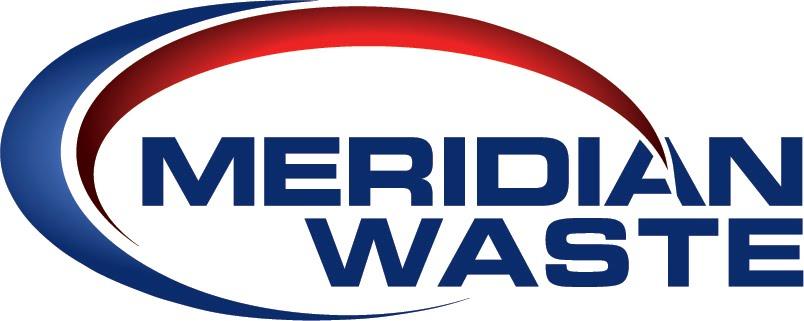  	COMPANY OVERVIEW Our Philosophy:Meridian Waste is a company defined by our commitment to servicing our customers, caring for and engaging our employees, and generating financial value for our shareholders while delivering a clean and healthy community.    We cannot operate successfully without an equal focus on each segment of our business. We are proud to be called garbage men and women with our core waste business centered on residential, commercial and industrial non-hazardous waste collection and disposal. Locations: The company operates nine hauling companies, seven transfer stations/MRFs, three municipal solid waste landfills, and three C&D landfills combined in the St. Louis, Mo., Richmond, Va., Blacksburg, Va., Augusta, Ga., Northeast Fla., Knoxville, Tenn., and Raleigh, N.C. marketplaces. The company is headquartered in Charlotte, N.C.Customers:More than 96,651 residential, commercial, industrial and governmental customers 29 city and county municipal contracts Fleet: 257 commercial, residential, and roll-off trucks Disposal Volumes:Collects 451,900 tons of waste annually Safely disposes of 856,472 tons of waste in company-owned landfills Recycling Volumes:Collects 9,714 tons of recyclables annuallyProcesses 4,443 tons of recyclables annually in company-owned recycling facilitiesEmployees: 348 team members